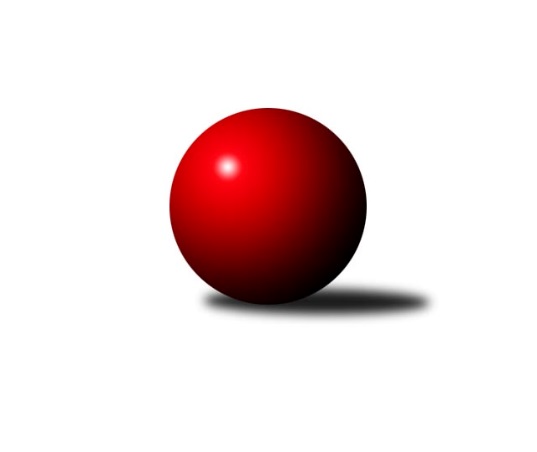 Č.17Ročník 2022/2023	24.5.2024 2. KLM A 2022/2023Statistika 17. kolaTabulka družstev:		družstvo	záp	výh	rem	proh	skore	sety	průměr	body	plné	dorážka	chyby	1.	TJ Slovan Karlovy Vary	17	13	2	2	88.0 : 48.0 	(235.0 : 173.0)	3378	28	2231	1148	22.2	2.	TJ Červený Kostelec	17	10	4	3	85.0 : 51.0 	(224.5 : 183.5)	3294	24	2205	1089	22.8	3.	TJ Sokol Kdyně	16	10	1	5	69.5 : 58.5 	(196.0 : 188.0)	3298	21	2211	1087	26.3	4.	SKK Bohušovice	17	7	3	7	66.5 : 69.5 	(189.0 : 219.0)	3294	17	2200	1094	25.8	5.	KK Lokomotiva Tábor	16	7	2	7	63.0 : 65.0 	(192.0 : 192.0)	3276	16	2213	1063	25.1	6.	KK Kosmonosy	17	7	2	8	66.0 : 70.0 	(203.5 : 204.5)	3327	16	2212	1115	25.2	7.	SKK Podbořany	17	6	3	8	67.0 : 69.0 	(213.0 : 195.0)	3282	15	2209	1074	28.9	8.	SKK Jičín	17	6	3	8	66.0 : 70.0 	(204.0 : 204.0)	3306	15	2221	1085	33.4	9.	TJ Sokol Tehovec	17	6	2	9	60.5 : 75.5 	(193.5 : 214.5)	3338	14	2230	1108	23.6	10.	TJ Lomnice	17	5	4	8	58.5 : 77.5 	(182.5 : 225.5)	3251	14	2187	1064	33.4	11.	Kuželky Aš	16	4	2	10	59.5 : 68.5 	(190.0 : 194.0)	3283	10	2176	1107	25.4	12.	SKK Náchod	16	4	2	10	50.5 : 77.5 	(177.0 : 207.0)	3329	10	2220	1108	24.4Tabulka doma:		družstvo	záp	výh	rem	proh	skore	sety	průměr	body	maximum	minimum	1.	TJ Červený Kostelec	8	7	1	0	49.0 : 15.0 	(117.0 : 75.0)	3524	15	3614	3446	2.	TJ Slovan Karlovy Vary	8	7	1	0	46.0 : 18.0 	(117.5 : 74.5)	3291	15	3380	3189	3.	KK Lokomotiva Tábor	8	6	0	2	40.0 : 24.0 	(109.0 : 83.0)	3442	12	3553	3372	4.	SKK Podbořany	9	5	2	2	47.0 : 25.0 	(130.0 : 86.0)	3329	12	3475	3267	5.	TJ Sokol Kdyně	7	5	1	1	35.0 : 21.0 	(94.0 : 74.0)	3309	11	3422	3212	6.	TJ Sokol Tehovec	8	5	1	2	36.5 : 27.5 	(103.5 : 88.5)	3399	11	3460	3360	7.	SKK Bohušovice	8	4	2	2	37.0 : 27.0 	(99.5 : 92.5)	3286	10	3412	3222	8.	Kuželky Aš	9	4	1	4	41.5 : 30.5 	(114.0 : 102.0)	3328	9	3400	3266	9.	TJ Lomnice	9	3	3	3	34.0 : 38.0 	(99.5 : 116.5)	3104	9	3253	3025	10.	KK Kosmonosy	9	4	0	5	37.0 : 35.0 	(110.5 : 105.5)	3411	8	3541	3323	11.	SKK Jičín	9	3	1	5	35.0 : 37.0 	(113.0 : 103.0)	3336	7	3468	3232	12.	SKK Náchod	8	2	2	4	29.5 : 34.5 	(95.5 : 96.5)	3451	6	3564	3320Tabulka venku:		družstvo	záp	výh	rem	proh	skore	sety	průměr	body	maximum	minimum	1.	TJ Slovan Karlovy Vary	9	6	1	2	42.0 : 30.0 	(117.5 : 98.5)	3388	13	3561	3212	2.	TJ Sokol Kdyně	9	5	0	4	34.5 : 37.5 	(102.0 : 114.0)	3297	10	3473	3066	3.	TJ Červený Kostelec	9	3	3	3	36.0 : 36.0 	(107.5 : 108.5)	3299	9	3572	3077	4.	SKK Jičín	8	3	2	3	31.0 : 33.0 	(91.0 : 101.0)	3302	8	3491	3147	5.	KK Kosmonosy	8	3	2	3	29.0 : 35.0 	(93.0 : 99.0)	3315	8	3473	3143	6.	SKK Bohušovice	9	3	1	5	29.5 : 42.5 	(89.5 : 126.5)	3295	7	3470	3102	7.	TJ Lomnice	8	2	1	5	24.5 : 39.5 	(83.0 : 109.0)	3272	5	3345	3149	8.	KK Lokomotiva Tábor	8	1	2	5	23.0 : 41.0 	(83.0 : 109.0)	3253	4	3435	3101	9.	SKK Náchod	8	2	0	6	21.0 : 43.0 	(81.5 : 110.5)	3313	4	3401	3180	10.	SKK Podbořany	8	1	1	6	20.0 : 44.0 	(83.0 : 109.0)	3276	3	3392	3059	11.	TJ Sokol Tehovec	9	1	1	7	24.0 : 48.0 	(90.0 : 126.0)	3332	3	3575	3240	12.	Kuželky Aš	7	0	1	6	18.0 : 38.0 	(76.0 : 92.0)	3276	1	3425	3143Tabulka podzimní části:		družstvo	záp	výh	rem	proh	skore	sety	průměr	body	doma	venku	1.	TJ Slovan Karlovy Vary	11	10	0	1	60.0 : 28.0 	(158.5 : 105.5)	3427	20 	6 	0 	0 	4 	0 	1	2.	TJ Červený Kostelec	11	7	3	1	58.0 : 30.0 	(148.0 : 116.0)	3307	17 	5 	1 	0 	2 	2 	1	3.	TJ Sokol Kdyně	10	6	1	3	44.0 : 36.0 	(126.0 : 114.0)	3286	13 	3 	1 	0 	3 	0 	3	4.	TJ Sokol Tehovec	11	5	2	4	45.5 : 42.5 	(131.5 : 132.5)	3363	12 	4 	1 	1 	1 	1 	3	5.	KK Kosmonosy	11	4	2	5	40.0 : 48.0 	(129.0 : 135.0)	3323	10 	2 	0 	3 	2 	2 	2	6.	SKK Náchod	10	4	1	5	38.0 : 42.0 	(112.0 : 128.0)	3327	9 	2 	1 	2 	2 	0 	3	7.	SKK Podbořany	11	3	3	5	41.0 : 47.0 	(136.5 : 127.5)	3262	9 	3 	2 	1 	0 	1 	4	8.	TJ Lomnice	11	3	3	5	37.5 : 50.5 	(116.0 : 148.0)	3226	9 	2 	2 	2 	1 	1 	3	9.	SKK Jičín	10	3	2	5	38.0 : 42.0 	(119.5 : 120.5)	3323	8 	1 	1 	3 	2 	1 	2	10.	KK Lokomotiva Tábor	9	3	1	5	33.0 : 39.0 	(107.5 : 108.5)	3293	7 	3 	0 	2 	0 	1 	3	11.	Kuželky Aš	11	3	1	7	41.0 : 47.0 	(130.0 : 134.0)	3298	7 	3 	0 	2 	0 	1 	5	12.	SKK Bohušovice	10	2	1	7	28.0 : 52.0 	(97.5 : 142.5)	3286	5 	1 	1 	2 	1 	0 	5Tabulka jarní části:		družstvo	záp	výh	rem	proh	skore	sety	průměr	body	doma	venku	1.	SKK Bohušovice	7	5	2	0	38.5 : 17.5 	(91.5 : 76.5)	3306	12 	3 	1 	0 	2 	1 	0 	2.	KK Lokomotiva Tábor	7	4	1	2	30.0 : 26.0 	(84.5 : 83.5)	3294	9 	3 	0 	0 	1 	1 	2 	3.	TJ Slovan Karlovy Vary	6	3	2	1	28.0 : 20.0 	(76.5 : 67.5)	3298	8 	1 	1 	0 	2 	1 	1 	4.	TJ Sokol Kdyně	6	4	0	2	25.5 : 22.5 	(70.0 : 74.0)	3360	8 	2 	0 	1 	2 	0 	1 	5.	TJ Červený Kostelec	6	3	1	2	27.0 : 21.0 	(76.5 : 67.5)	3332	7 	2 	0 	0 	1 	1 	2 	6.	SKK Jičín	7	3	1	3	28.0 : 28.0 	(84.5 : 83.5)	3312	7 	2 	0 	2 	1 	1 	1 	7.	SKK Podbořany	6	3	0	3	26.0 : 22.0 	(76.5 : 67.5)	3334	6 	2 	0 	1 	1 	0 	2 	8.	KK Kosmonosy	6	3	0	3	26.0 : 22.0 	(74.5 : 69.5)	3365	6 	2 	0 	2 	1 	0 	1 	9.	TJ Lomnice	6	2	1	3	21.0 : 27.0 	(66.5 : 77.5)	3275	5 	1 	1 	1 	1 	0 	2 	10.	Kuželky Aš	5	1	1	3	18.5 : 21.5 	(60.0 : 60.0)	3250	3 	1 	1 	2 	0 	0 	1 	11.	TJ Sokol Tehovec	6	1	0	5	15.0 : 33.0 	(62.0 : 82.0)	3320	2 	1 	0 	1 	0 	0 	4 	12.	SKK Náchod	6	0	1	5	12.5 : 35.5 	(65.0 : 79.0)	3357	1 	0 	1 	2 	0 	0 	3 Zisk bodů pro družstvo:		jméno hráče	družstvo	body	zápasy	v %	dílčí body	sety	v %	1.	Václav Hlaváč st.	TJ Slovan Karlovy Vary 	15	/	17	(88%)	52	/	68	(76%)	2.	Antonín Valeška 	Kuželky Aš 	14	/	16	(88%)	45	/	64	(70%)	3.	Viktor Pytlík 	TJ Sokol Kdyně 	14	/	16	(88%)	45	/	64	(70%)	4.	Daniel Neumann 	TJ Červený Kostelec   	14	/	16	(88%)	42.5	/	64	(66%)	5.	Tomáš Pavlík 	TJ Slovan Karlovy Vary 	14	/	17	(82%)	51.5	/	68	(76%)	6.	Jakub Dařílek 	SKK Bohušovice 	13	/	16	(81%)	41	/	64	(64%)	7.	David Kášek 	KK Lokomotiva Tábor 	12	/	16	(75%)	44	/	64	(69%)	8.	David Novák 	TJ Sokol Tehovec  	12	/	16	(75%)	36.5	/	64	(57%)	9.	Radek Dvořák 	SKK Podbořany  	12	/	17	(71%)	46.5	/	68	(68%)	10.	Luboš Beneš 	KK Kosmonosy  	12	/	17	(71%)	41	/	68	(60%)	11.	Jakub Šmidlík 	TJ Sokol Tehovec  	12	/	17	(71%)	40.5	/	68	(60%)	12.	Ondřej Mrkos 	TJ Červený Kostelec   	12	/	17	(71%)	39	/	68	(57%)	13.	Jaromír Hnát 	SKK Bohušovice 	11	/	15	(73%)	35.5	/	60	(59%)	14.	Dušan Plocek 	KK Kosmonosy  	11	/	15	(73%)	34	/	60	(57%)	15.	Ladislav Urban 	TJ Slovan Karlovy Vary 	11	/	17	(65%)	37.5	/	68	(55%)	16.	Petr Jedlička 	Kuželky Aš 	10	/	16	(63%)	27	/	64	(42%)	17.	Miroslav Knespl 	TJ Lomnice 	10	/	17	(59%)	36	/	68	(53%)	18.	Štěpán Schuster 	TJ Červený Kostelec   	10	/	17	(59%)	36	/	68	(53%)	19.	Jiří Vejvara 	SKK Jičín 	9	/	13	(69%)	31	/	52	(60%)	20.	Pavel Říha 	KK Kosmonosy  	9	/	14	(64%)	34	/	56	(61%)	21.	Rudolf Hofmann 	SKK Podbořany  	9	/	15	(60%)	34	/	60	(57%)	22.	Ota Maršát st.	Kuželky Aš 	9	/	16	(56%)	34.5	/	64	(54%)	23.	Vladimír Šána 	SKK Podbořany  	9	/	16	(56%)	34.5	/	64	(54%)	24.	František Adamů ml.	TJ Červený Kostelec   	9	/	17	(53%)	34.5	/	68	(51%)	25.	Josef Krotký 	TJ Lomnice 	8	/	12	(67%)	26	/	48	(54%)	26.	Antonín Hejzlar 	SKK Náchod 	8	/	12	(67%)	25	/	48	(52%)	27.	František Černý 	SKK Jičín 	8	/	15	(53%)	36	/	60	(60%)	28.	Jaroslav Procházka 	TJ Sokol Tehovec  	8	/	15	(53%)	31.5	/	60	(53%)	29.	Kamil Ausbuher 	SKK Podbořany  	8	/	15	(53%)	31	/	60	(52%)	30.	Jaroslav Soukup 	SKK Jičín 	8	/	15	(53%)	28.5	/	60	(48%)	31.	Daniel Balcar 	TJ Červený Kostelec   	8	/	16	(50%)	33.5	/	64	(52%)	32.	Filip Löffelmann 	TJ Sokol Kdyně 	8	/	16	(50%)	33	/	64	(52%)	33.	Karel Smažík 	KK Lokomotiva Tábor 	8	/	16	(50%)	31.5	/	64	(49%)	34.	Agaton Plaňanský ml.	SKK Jičín 	7	/	10	(70%)	22.5	/	40	(56%)	35.	Tomáš Timura 	TJ Sokol Kdyně 	7	/	13	(54%)	30	/	52	(58%)	36.	Ladislav Beránek 	SKK Náchod 	7	/	13	(54%)	27.5	/	52	(53%)	37.	Martin Filakovský 	KK Lokomotiva Tábor 	7	/	13	(54%)	25.5	/	52	(49%)	38.	Josef Vejvara 	SKK Jičín 	7	/	14	(50%)	28	/	56	(50%)	39.	Zdeněk Chvátal 	TJ Lomnice 	7	/	14	(50%)	25.5	/	56	(46%)	40.	Jiří Benda ml.	TJ Sokol Kdyně 	7	/	15	(47%)	34.5	/	60	(58%)	41.	Tomáš Beck st.	TJ Slovan Karlovy Vary 	7	/	15	(47%)	29	/	60	(48%)	42.	Zdeněk Kříž st.	TJ Slovan Karlovy Vary 	7	/	17	(41%)	34	/	68	(50%)	43.	Přemysl Krůta 	TJ Lomnice 	7	/	17	(41%)	24	/	68	(35%)	44.	Štěpán Diosegi 	TJ Lomnice 	6.5	/	11	(59%)	25.5	/	44	(58%)	45.	Tomáš Majer 	SKK Náchod 	6.5	/	11	(59%)	18.5	/	44	(42%)	46.	Ivan Boško 	Kuželky Aš 	6.5	/	16	(41%)	26	/	64	(41%)	47.	Petr Novák 	KK Kosmonosy  	6	/	11	(55%)	21	/	44	(48%)	48.	Jiří Benda st.	TJ Sokol Kdyně 	6	/	12	(50%)	22.5	/	48	(47%)	49.	Martin Vrbata 	Kuželky Aš 	6	/	13	(46%)	30.5	/	52	(59%)	50.	Denis Hofman 	SKK Náchod 	6	/	14	(43%)	29	/	56	(52%)	51.	Jaroslav Wagner 	SKK Podbořany  	6	/	14	(43%)	27	/	56	(48%)	52.	Martin Bílek 	TJ Sokol Tehovec  	6	/	14	(43%)	23	/	56	(41%)	53.	Martin Perníček 	SKK Bohušovice 	5.5	/	11	(50%)	25	/	44	(57%)	54.	Ondřej Novák 	KK Lokomotiva Tábor 	5	/	7	(71%)	18	/	28	(64%)	55.	Pavel Louda 	SKK Jičín 	5	/	10	(50%)	18	/	40	(45%)	56.	Jiří Šťastný 	TJ Sokol Tehovec  	5	/	12	(42%)	24	/	48	(50%)	57.	Jiří Vondráček 	KK Kosmonosy  	5	/	13	(38%)	25.5	/	52	(49%)	58.	Martin Hanuš 	SKK Náchod 	5	/	14	(36%)	27.5	/	56	(49%)	59.	Stanislav Rada 	SKK Podbořany  	5	/	14	(36%)	22.5	/	56	(40%)	60.	Radek Šípek 	SKK Bohušovice 	5	/	16	(31%)	25	/	64	(39%)	61.	Tomáš Svoboda 	SKK Bohušovice 	5	/	16	(31%)	21.5	/	64	(34%)	62.	Jindřich Dvořák 	TJ Sokol Kdyně 	4.5	/	13	(35%)	19	/	52	(37%)	63.	Jiří Vaňata 	KK Lokomotiva Tábor 	4	/	8	(50%)	14	/	32	(44%)	64.	Bořivoj Jelínek 	KK Lokomotiva Tábor 	4	/	9	(44%)	15.5	/	36	(43%)	65.	Tomáš Bajtalon 	KK Kosmonosy  	4	/	10	(40%)	19	/	40	(48%)	66.	Jiří Semerád 	SKK Bohušovice 	4	/	10	(40%)	16	/	40	(40%)	67.	Martin Mýl 	TJ Červený Kostelec   	4	/	14	(29%)	26	/	56	(46%)	68.	Bohumil Maněna 	TJ Lomnice 	4	/	14	(29%)	16	/	56	(29%)	69.	Jan Adamů 	SKK Náchod 	4	/	15	(27%)	29	/	60	(48%)	70.	Oldřich Roubek 	KK Lokomotiva Tábor 	4	/	15	(27%)	27.5	/	60	(46%)	71.	Milan Perníček 	SKK Bohušovice 	3	/	3	(100%)	7	/	12	(58%)	72.	Václav Krysl 	TJ Slovan Karlovy Vary 	3	/	10	(30%)	16.5	/	40	(41%)	73.	Jakub Vojáček 	TJ Sokol Tehovec  	3	/	12	(25%)	18	/	48	(38%)	74.	Jaromír Fabián 	KK Kosmonosy  	3	/	12	(25%)	16	/	48	(33%)	75.	Daniel Bouda 	TJ Červený Kostelec   	2	/	2	(100%)	6	/	8	(75%)	76.	Roman Bureš 	SKK Jičín 	2	/	3	(67%)	7	/	12	(58%)	77.	Jiří Guba 	TJ Lomnice 	2	/	5	(40%)	9.5	/	20	(48%)	78.	Josef Veverka 	TJ Lomnice 	2	/	5	(40%)	8	/	20	(40%)	79.	Jaroslav Lefner 	SKK Podbořany  	2	/	8	(25%)	16	/	32	(50%)	80.	Martin Kováčik 	SKK Náchod 	2	/	10	(20%)	15.5	/	40	(39%)	81.	Ota Maršát ml.	Kuželky Aš 	2	/	10	(20%)	13	/	40	(33%)	82.	Lukáš Dařílek 	SKK Bohušovice 	2	/	13	(15%)	17	/	52	(33%)	83.	Ludvík Maňák 	TJ Lomnice 	1	/	1	(100%)	4	/	4	(100%)	84.	Jakub Wenzel 	TJ Červený Kostelec   	1	/	1	(100%)	4	/	4	(100%)	85.	Vít Veselý 	Kuželky Aš 	1	/	1	(100%)	3.5	/	4	(88%)	86.	Pavel Kaan 	SKK Jičín 	1	/	2	(50%)	6	/	8	(75%)	87.	Jiří Dohnal 	TJ Sokol Kdyně 	1	/	3	(33%)	6	/	12	(50%)	88.	Martin Jinda 	KK Lokomotiva Tábor 	1	/	3	(33%)	6	/	12	(50%)	89.	Luboš Kolařík 	SKK Jičín 	1	/	3	(33%)	5	/	12	(42%)	90.	Filip Bajer 	KK Kosmonosy  	1	/	3	(33%)	4	/	12	(33%)	91.	Jaroslav Doškář 	KK Kosmonosy  	1	/	3	(33%)	4	/	12	(33%)	92.	Jaroslav Mihál 	KK Lokomotiva Tábor 	1	/	3	(33%)	3	/	12	(25%)	93.	Radek Cimbala 	TJ Slovan Karlovy Vary 	1	/	4	(25%)	8	/	16	(50%)	94.	Hubert Guba 	TJ Lomnice 	1	/	4	(25%)	7	/	16	(44%)	95.	Agaton Plaňanský st.	SKK Jičín 	1	/	7	(14%)	10	/	28	(36%)	96.	Jaroslav Solín 	Kuželky Aš 	1	/	7	(14%)	9.5	/	28	(34%)	97.	Petr Šmidlík 	TJ Sokol Tehovec  	1	/	10	(10%)	12	/	40	(30%)	98.	Věroslav Řípa 	KK Kosmonosy  	0	/	1	(0%)	2	/	4	(50%)	99.	Vladimír Kučera 	KK Lokomotiva Tábor 	0	/	1	(0%)	2	/	4	(50%)	100.	Vladimír Matějka 	TJ Sokol Tehovec  	0	/	1	(0%)	1	/	4	(25%)	101.	Radek Duhai 	Kuželky Aš 	0	/	1	(0%)	1	/	4	(25%)	102.	František Hejna 	SKK Náchod 	0	/	1	(0%)	1	/	4	(25%)	103.	Lubomír Hromada 	TJ Lomnice 	0	/	1	(0%)	0	/	4	(0%)	104.	Jaroslav Špicner 	SKK Náchod 	0	/	1	(0%)	0	/	4	(0%)	105.	Jaroslav Löffelmann 	TJ Sokol Kdyně 	0	/	2	(0%)	2	/	8	(25%)	106.	Zdeněk Zeman 	KK Lokomotiva Tábor 	0	/	2	(0%)	2	/	8	(25%)	107.	Jaroslav Ondráček 	SKK Bohušovice 	0	/	2	(0%)	1	/	8	(13%)	108.	Pavel Staša 	TJ Slovan Karlovy Vary 	0	/	3	(0%)	5	/	12	(42%)	109.	Josef Fidrant 	TJ Sokol Kdyně 	0	/	4	(0%)	3	/	16	(19%)Průměry na kuželnách:		kuželna	průměr	plné	dorážka	chyby	výkon na hráče	1.	SKK Nachod, 1-4	3454	2295	1158	25.4	(575.7)	2.	Tábor, 1-4	3408	2260	1147	25.2	(568.1)	3.	KK Kosmonosy, 3-6	3405	2260	1145	23.8	(567.6)	4.	Poděbrady, 1-4	3383	2249	1134	24.5	(563.9)	5.	SKK Jičín, 1-4	3329	2226	1102	29.5	(554.8)	6.	Kuželky Aš, 1-4	3322	2214	1108	25.8	(553.8)	7.	Podbořany, 1-4	3299	2204	1094	29.5	(549.9)	8.	TJ Sokol Kdyně, 1-4	3292	2180	1111	23.5	(548.7)	9.	Bohušovice, 1-4	3256	2166	1089	26.3	(542.7)	10.	Karlovy Vary, 1-4	3237	2171	1066	24.9	(539.7)	11.	Lomnice, 1-4	3120	2119	1001	31.1	(520.1)Nejlepší výkony na kuželnách:SKK Nachod, 1-4TJ Červený Kostelec  	3614	10. kolo	Jan Adamů 	SKK Náchod	652	14. koloTJ Červený Kostelec  	3585	3. kolo	Martin Hanuš 	SKK Náchod	651	6. koloTJ Červený Kostelec  	3574	16. kolo	Petr Jedlička 	Kuželky Aš	646	14. koloTJ Červený Kostelec  	3572	8. kolo	František Adamů ml.	TJ Červený Kostelec  	642	8. koloSKK Náchod	3564	1. kolo	Daniel Neumann 	TJ Červený Kostelec  	636	16. koloSKK Náchod	3543	4. kolo	Štěpán Schuster 	TJ Červený Kostelec  	632	3. koloTJ Červený Kostelec  	3536	13. kolo	Viktor Pytlík 	TJ Sokol Kdyně	630	2. koloSKK Náchod	3522	6. kolo	František Adamů ml.	TJ Červený Kostelec  	629	10. koloTJ Červený Kostelec  	3497	7. kolo	František Černý 	SKK Jičín	626	5. koloSKK Jičín	3491	5. kolo	Daniel Neumann 	TJ Červený Kostelec  	624	9. koloTábor, 1-4TJ Slovan Karlovy Vary	3561	1. kolo	Karel Smažík 	KK Lokomotiva Tábor	648	3. koloKK Lokomotiva Tábor	3553	3. kolo	David Kášek 	KK Lokomotiva Tábor	632	11. koloKK Lokomotiva Tábor	3477	12. kolo	Jiří Vondráček 	KK Kosmonosy 	613	7. koloKK Lokomotiva Tábor	3474	11. kolo	Tomáš Pavlík 	TJ Slovan Karlovy Vary	612	1. koloKK Lokomotiva Tábor	3438	1. kolo	Bořivoj Jelínek 	KK Lokomotiva Tábor	610	12. koloKK Kosmonosy 	3425	7. kolo	David Kášek 	KK Lokomotiva Tábor	606	16. koloKK Lokomotiva Tábor	3423	5. kolo	Jiří Vejvara 	SKK Jičín	603	3. koloTJ Červený Kostelec  	3419	12. kolo	Ondřej Mrkos 	TJ Červený Kostelec  	603	12. koloKK Lokomotiva Tábor	3410	7. kolo	Karel Smažík 	KK Lokomotiva Tábor	601	14. koloKK Lokomotiva Tábor	3388	16. kolo	Tomáš Beck st.	TJ Slovan Karlovy Vary	600	1. koloKK Kosmonosy, 3-6TJ Sokol Tehovec 	3575	8. kolo	Luboš Beneš 	KK Kosmonosy 	653	6. koloKK Kosmonosy 	3541	6. kolo	Pavel Říha 	KK Kosmonosy 	636	17. koloKK Kosmonosy 	3510	17. kolo	Václav Hlaváč st.	TJ Slovan Karlovy Vary	620	11. koloTJ Slovan Karlovy Vary	3454	11. kolo	Viktor Pytlík 	TJ Sokol Kdyně	619	17. koloSKK Jičín	3448	1. kolo	Ladislav Urban 	TJ Slovan Karlovy Vary	614	11. koloKK Kosmonosy 	3433	16. kolo	Josef Vejvara 	SKK Jičín	612	1. koloKK Kosmonosy 	3432	3. kolo	David Novák 	TJ Sokol Tehovec 	612	8. koloKK Kosmonosy 	3425	8. kolo	Luboš Beneš 	KK Kosmonosy 	610	17. koloSKK Podbořany 	3387	14. kolo	Martin Bílek 	TJ Sokol Tehovec 	608	8. koloKuželky Aš	3374	3. kolo	Jakub Šmidlík 	TJ Sokol Tehovec 	608	8. koloPoděbrady, 1-4TJ Sokol Tehovec 	3460	7. kolo	Viktor Pytlík 	TJ Sokol Kdyně	652	9. koloSKK Jičín	3426	16. kolo	Tomáš Pavlík 	TJ Slovan Karlovy Vary	625	14. koloTJ Sokol Tehovec 	3420	10. kolo	Jakub Šmidlík 	TJ Sokol Tehovec 	619	10. koloTJ Sokol Kdyně	3411	9. kolo	Václav Hlaváč st.	TJ Slovan Karlovy Vary	618	14. koloTJ Sokol Tehovec 	3406	14. kolo	Jaroslav Procházka 	TJ Sokol Tehovec 	613	7. koloTJ Sokol Tehovec 	3404	9. kolo	Jaromír Hnát 	SKK Bohušovice	611	10. koloSKK Náchod	3401	7. kolo	Jaroslav Procházka 	TJ Sokol Tehovec 	611	1. koloTJ Sokol Tehovec 	3398	3. kolo	Jakub Šmidlík 	TJ Sokol Tehovec 	608	16. koloTJ Sokol Tehovec 	3374	5. kolo	Jakub Dařílek 	SKK Bohušovice	603	10. koloTJ Červený Kostelec  	3372	1. kolo	Jakub Šmidlík 	TJ Sokol Tehovec 	595	9. koloSKK Jičín, 1-4SKK Jičín	3468	9. kolo	Jiří Vejvara 	SKK Jičín	638	4. koloSKK Jičín	3439	13. kolo	Pavel Louda 	SKK Jičín	615	13. koloSKK Bohušovice	3436	2. kolo	Jaromír Fabián 	KK Kosmonosy 	609	13. koloSKK Jičín	3393	4. kolo	Rudolf Hofmann 	SKK Podbořany 	607	10. koloSKK Náchod	3384	9. kolo	Josef Vejvara 	SKK Jičín	599	13. koloSKK Jičín	3364	2. kolo	Agaton Plaňanský ml.	SKK Jičín	598	6. koloTJ Slovan Karlovy Vary	3325	6. kolo	Josef Vejvara 	SKK Jičín	596	9. koloTJ Červený Kostelec  	3317	17. kolo	František Černý 	SKK Jičín	594	2. koloTJ Sokol Tehovec 	3316	4. kolo	Radek Šípek 	SKK Bohušovice	593	2. koloKK Kosmonosy 	3314	13. kolo	Daniel Neumann 	TJ Červený Kostelec  	591	17. koloKuželky Aš, 1-4TJ Slovan Karlovy Vary	3429	8. kolo	Antonín Valeška 	Kuželky Aš	633	12. koloKuželky Aš	3400	17. kolo	Ivan Boško 	Kuželky Aš	602	17. koloSKK Náchod	3399	2. kolo	Antonín Valeška 	Kuželky Aš	595	15. koloKK Lokomotiva Tábor	3377	17. kolo	Ondřej Novák 	KK Lokomotiva Tábor	595	17. koloKuželky Aš	3373	4. kolo	Ota Maršát ml.	Kuželky Aš	594	4. koloKK Kosmonosy 	3370	15. kolo	Antonín Valeška 	Kuželky Aš	593	2. koloKuželky Aš	3358	2. kolo	Tomáš Pavlík 	TJ Slovan Karlovy Vary	592	8. koloKuželky Aš	3335	11. kolo	Petr Jedlička 	Kuželky Aš	589	13. koloTJ Sokol Kdyně	3317	13. kolo	Ivan Boško 	Kuželky Aš	589	2. koloKuželky Aš	3310	8. kolo	Luboš Beneš 	KK Kosmonosy 	588	15. koloPodbořany, 1-4SKK Podbořany 	3475	17. kolo	Radek Dvořák 	SKK Podbořany 	637	17. koloSKK Podbořany 	3394	13. kolo	Radek Dvořák 	SKK Podbořany 	619	15. koloSKK Bohušovice	3341	15. kolo	Radek Dvořák 	SKK Podbořany 	609	13. koloSKK Podbořany 	3340	15. kolo	Radek Dvořák 	SKK Podbořany 	604	8. koloTJ Sokol Kdyně	3322	11. kolo	Jakub Dařílek 	SKK Bohušovice	596	15. koloSKK Podbořany 	3322	9. kolo	Filip Löffelmann 	TJ Sokol Kdyně	596	11. koloSKK Podbořany 	3309	11. kolo	Jaroslav Wagner 	SKK Podbořany 	595	17. koloSKK Podbořany 	3299	2. kolo	Ladislav Beránek 	SKK Náchod	593	13. koloSKK Náchod	3290	13. kolo	Jaromír Hnát 	SKK Bohušovice	593	15. koloSKK Podbořany 	3286	8. kolo	Kamil Ausbuher 	SKK Podbořany 	589	15. koloTJ Sokol Kdyně, 1-4TJ Sokol Kdyně	3422	12. kolo	Viktor Pytlík 	TJ Sokol Kdyně	643	12. koloTJ Sokol Kdyně	3417	10. kolo	Viktor Pytlík 	TJ Sokol Kdyně	620	1. koloTJ Slovan Karlovy Vary	3376	16. kolo	Václav Hlaváč st.	TJ Slovan Karlovy Vary	619	16. koloTJ Sokol Kdyně	3371	1. kolo	Filip Löffelmann 	TJ Sokol Kdyně	619	5. koloKuželky Aš	3320	1. kolo	Viktor Pytlík 	TJ Sokol Kdyně	612	7. koloTJ Sokol Kdyně	3317	7. kolo	Jiří Benda ml.	TJ Sokol Kdyně	603	12. koloTJ Sokol Tehovec 	3311	12. kolo	Jindřich Dvořák 	TJ Sokol Kdyně	603	10. koloTJ Sokol Kdyně	3305	5. kolo	Denis Hofman 	SKK Náchod	590	3. koloTJ Sokol Kdyně	3291	3. kolo	Filip Löffelmann 	TJ Sokol Kdyně	588	14. koloKK Kosmonosy 	3250	5. kolo	David Novák 	TJ Sokol Tehovec 	587	12. koloBohušovice, 1-4SKK Bohušovice	3412	14. kolo	Jaroslav Wagner 	SKK Podbořany 	609	3. koloSKK Bohušovice	3336	16. kolo	Radek Dvořák 	SKK Podbořany 	600	3. koloSKK Bohušovice	3303	3. kolo	Martin Perníček 	SKK Bohušovice	596	5. koloTJ Červený Kostelec  	3302	11. kolo	Radek Šípek 	SKK Bohušovice	594	1. koloSKK Bohušovice	3295	1. kolo	Martin Perníček 	SKK Bohušovice	593	14. koloTJ Slovan Karlovy Vary	3289	12. kolo	Jaromír Hnát 	SKK Bohušovice	589	14. koloSKK Náchod	3257	5. kolo	Jaromír Hnát 	SKK Bohušovice	584	3. koloSKK Podbořany 	3256	3. kolo	Jaroslav Soukup 	SKK Jičín	582	14. koloSKK Bohušovice	3245	12. kolo	Jakub Dařílek 	SKK Bohušovice	582	3. koloSKK Bohušovice	3244	8. kolo	Martin Perníček 	SKK Bohušovice	581	16. koloKarlovy Vary, 1-4TJ Slovan Karlovy Vary	3380	9. kolo	Jakub Dařílek 	SKK Bohušovice	620	9. koloTJ Slovan Karlovy Vary	3332	5. kolo	Václav Hlaváč st.	TJ Slovan Karlovy Vary	617	10. koloTJ Slovan Karlovy Vary	3326	10. kolo	Václav Hlaváč st.	TJ Slovan Karlovy Vary	605	9. koloTJ Slovan Karlovy Vary	3310	2. kolo	Tomáš Pavlík 	TJ Slovan Karlovy Vary	604	10. koloTJ Slovan Karlovy Vary	3289	13. kolo	Jan Adamů 	SKK Náchod	603	10. koloTJ Slovan Karlovy Vary	3284	4. kolo	Václav Hlaváč st.	TJ Slovan Karlovy Vary	601	15. koloTJ Sokol Tehovec 	3275	2. kolo	Ladislav Urban 	TJ Slovan Karlovy Vary	600	9. koloSKK Náchod	3240	10. kolo	Václav Hlaváč st.	TJ Slovan Karlovy Vary	599	7. koloTJ Slovan Karlovy Vary	3219	15. kolo	Tomáš Pavlík 	TJ Slovan Karlovy Vary	594	9. koloKK Lokomotiva Tábor	3215	13. kolo	Tomáš Pavlík 	TJ Slovan Karlovy Vary	594	13. koloLomnice, 1-4TJ Lomnice	3253	15. kolo	Václav Hlaváč st.	TJ Slovan Karlovy Vary	631	17. koloTJ Sokol Tehovec 	3240	15. kolo	Josef Krotký 	TJ Lomnice	596	10. koloTJ Slovan Karlovy Vary	3212	17. kolo	Jakub Šmidlík 	TJ Sokol Tehovec 	596	15. koloTJ Lomnice	3198	10. kolo	Josef Krotký 	TJ Lomnice	585	15. koloSKK Jičín	3147	7. kolo	Pavel Říha 	KK Kosmonosy 	577	9. koloKuželky Aš	3143	10. kolo	Tomáš Pavlík 	TJ Slovan Karlovy Vary	567	17. koloKK Kosmonosy 	3143	9. kolo	David Kášek 	KK Lokomotiva Tábor	563	2. koloTJ Lomnice	3134	6. kolo	Josef Krotký 	TJ Lomnice	556	7. koloSKK Bohušovice	3102	13. kolo	Ota Maršát st.	Kuželky Aš	555	10. koloKK Lokomotiva Tábor	3101	2. kolo	Bohumil Maněna 	TJ Lomnice	554	15. koloČetnost výsledků:	8.0 : 0.0	1x	7.0 : 1.0	17x	6.5 : 1.5	1x	6.0 : 2.0	26x	5.0 : 3.0	12x	4.0 : 4.0	15x	3.5 : 4.5	1x	3.0 : 5.0	11x	2.5 : 5.5	1x	2.0 : 6.0	15x	1.0 : 7.0	2x